 42              41. НАКЛАДНА НА  ВІДПУСК ТОВАРУ«___»__________20    р.Виробник передає товари в належному стані, які відповідають технічним вимогам.Перелік товарів, які відвантажуються:1.Котел твердопаливний ЖК-1 2.Блок керування___кріптон_- 1 шт.3.Вентилятор__DM 120__- 1 шт.__4. Паспорт котла_________________________ ________________                 _________________(Вантажовідправник)         (Вантажоодержувач)М.П              41. НАКЛАДНА НА ВІДПУСК ТОВАРУ«___»__________20    р.Виробник передає товари в належному стані, які відповідають технічним вимогам.Перелік товарів, які відвантажуються:1.Котел твердопаливний ЖК-1 2.Блок керування___кріптон_- 1 шт.3.Вентилятор__DM 120__- 1 шт.__4. Паспорт котла_________________________________________                 _________________(Вантажовідправник)         (Вантажоодержувач)М.П.31.   ПАСПОРТ   ТА ІНСТРУКЦІЯ   З   ЕКСПЛУАТАЦІЇТВЕРДОПАЛИВНИХ  КОТЛІВСТ"ТД" ІДМАР УКРАЇНА"Реєстраційний № ________________________При передачі котла іншому власнику разом із котлом передається даний паспорт.                                                                               Дозвіл на виготовлення:                                  № 2654.17.32                                                               з 25.09.2017р. по 24.09.2022р.Технічна документація котлів СТ «ТД« Ідмар Україна» призначена для користувачів цього виду котлів, з метою детального ознайомлення зі змістом і вивчення основ, а також правильної експлуатації котлів.КИЇВ 2018  р.4                                                          2. ЗМІСТТехпаспорт та інструкція котла……………………….……….….3 сторЗміст …………………………………………………………….….4 сторДозвіл ………………………………………………………………5 сторДозвіл …..…………………………………. ……………..…..........6 сторЗагальні дані ……………………………………………………….7 сторТехнічні характеристики і параметри …….………………….…..7 сторКомплект постачання …………………………………...…..…….8 сторДані про апаратуру…….…………………………………………..9 сторВисновки  виробника  ……………………………………….…. 10 сторВідомості про місцезнаходження котла ………………………..11 сторОсоба відповідальна за стан котла ……………………..…….…12 сторВідомості про встановлення арматури ………………..………..13 сторВідомості про живильні пристрої  ……………………………...14 сторВідомості про водо підготовче обладнання …………...…..…...15 сторВідомості про ремонт котла  …………………………….….…..16 сторРезультати опосвідчення ………………………………….….…17 сторРеєстрація  …………………………………………………..……18 сторСертифікат ………………………………….……….……….…...19 сторДані про основні елементи котла …………………………...…..20 сторПризначення та будова котла  ……………………..…….….......22 сторТехнічно-експлуатаційна характеристика …………………......22 сторОпис будови котлів ……………………….………………….... .23 сторПідключення котла .………………………………………….…..23 сторУстановка центрального опалення…………………...…….…...24 сторЗапуск котла……………………….……………………….…..…25 сторЧищення та зберігання котла   …………………………....…….25 сторЗаходи безпеки при аварійній роботі котла………………...…..25 сторУмови безпечної експлуатації котла ……………………….…..26 сторАкт прийому монтажа котла………………………………….....27 сторСхема котла ЖК-1………… ………………………………….....28 сторРекомендована схема монтажа котла ……………...…………...29 сторСхема котла КВ-ЖСН…………………………………………....30 сторРекомендована схема монтажа котла …………………………..31 сторСхема котла СІС…….………………...……………………….…32 сторРекомендована схема монтажа котла …………………………..33 сторПрактичне доповнення до інструкціїї ……………………….…34 сторГарантійний талон   ……………………………………..……….36 сторУмови гарантії …………………………………………….…......37 сторІнструкція управління подачі повітря ……………………….....38 сторСертифікат  котлів СІС……………………………………..……39 стор41. Накладна на відпуск товару………………………………... ...…42 стор41405                  3.   ДОЗВІЛ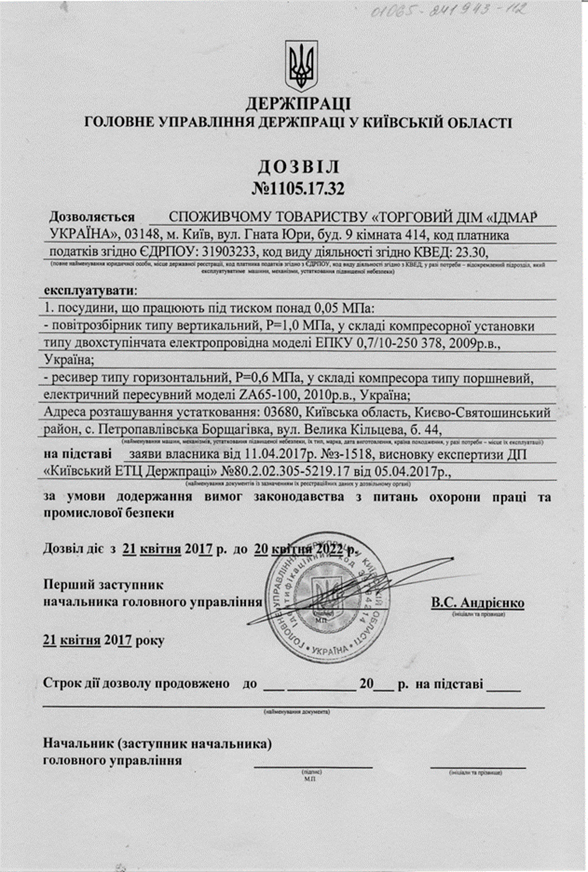 6                                               4.  ДОЗВІЛ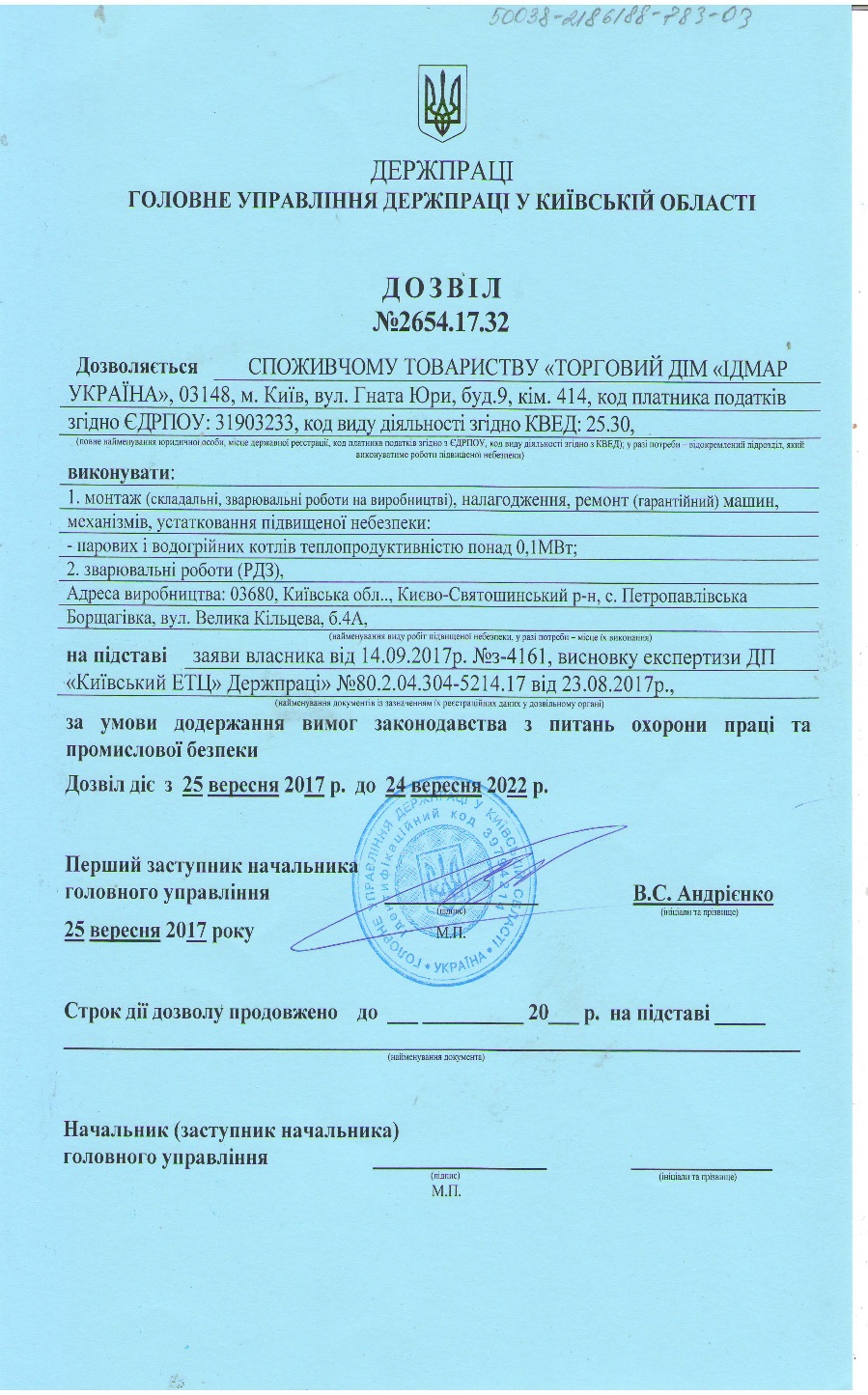 39          40. СЕРТИФІКАТ  ПАРОВИХ ТВЕРДОТОПЛИВНИХ КОТЛІВ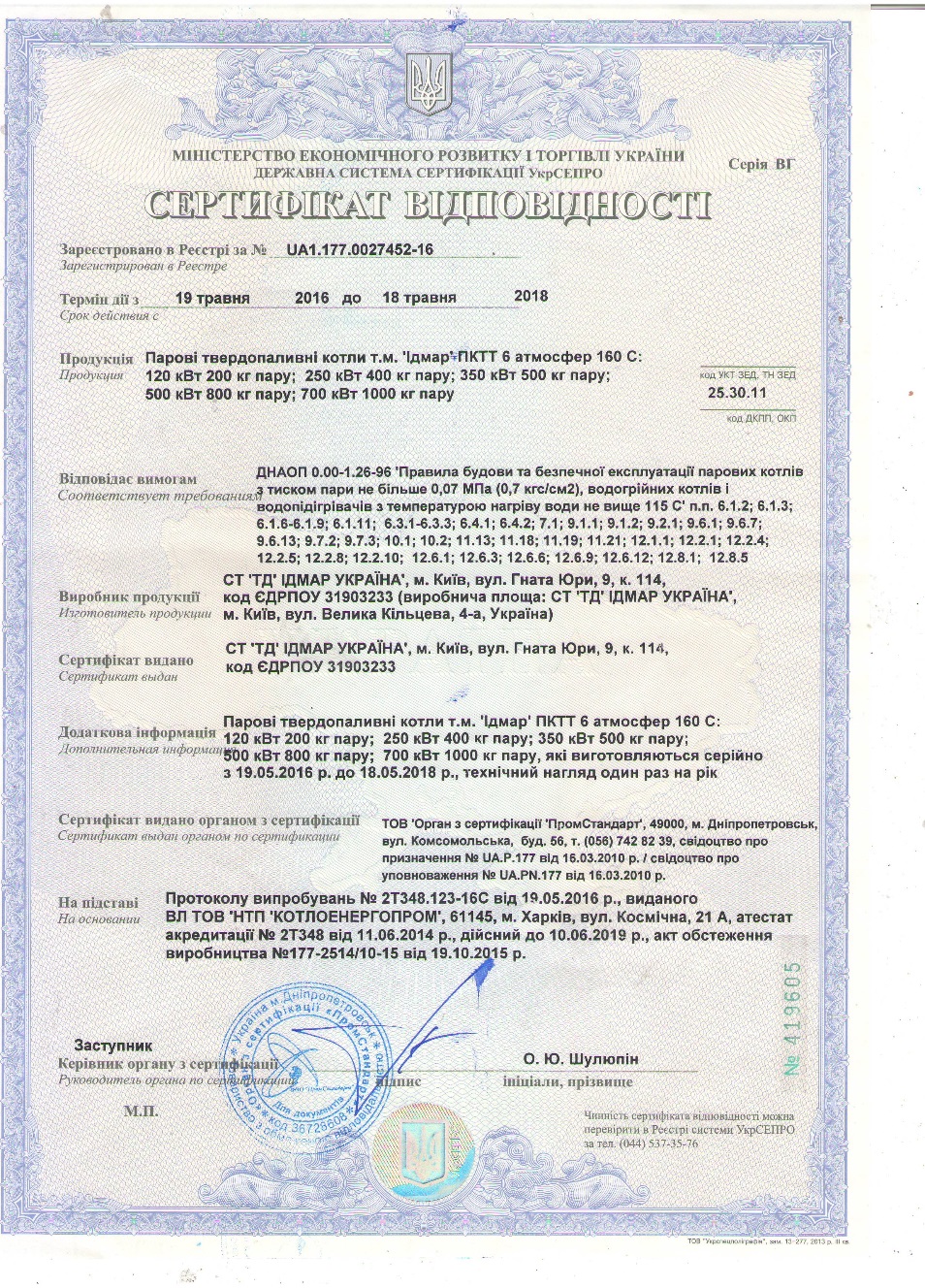 3839. ІНСТРУКЦІЯ УПРАВЛІННЯ ПОДАЧІ ПОВІТРЯ  В ТОПЦІТип ЖК-1; КВ-ЖСН; CICФункції регуляторів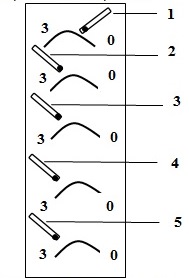 Верхнє горіння передбачає запалювання та горіння зверху до низу палива, перш за все вугілля, дрова та інше паливо, сміття.Паливо завантажується до нижньої полиці завантаженого віконця.Зверху накладається папір, картон та тріска і підпалюється. Вентилятор вмикається одразу після підпалу.Для швидкого розпалювання відкривається ручка під №1.Після гарного розгорання верха топки та заняття вогнем загального палива ручку №1 можна закрити, а останні відкривати по рівню горіння палива, або відкрити всі одразу.По досягненню температури теплоносія заданої вами на блоці керування горінням, вентилятор відключається  і піде процес тління.Цей цикл триває доки паливо присутнє в топці, дозавантаженнядозволено проводити в будь-який час, АЛЕ ПРИ ВКЛЮЧЕНОМУ ВЕНТИЛЯТОРІ.УВАГА:  1. Під час тління палива вентилятор має включатися для                      продува скоплених газів – періодичність та термін                        встановлений вами на блоці керування.                   2. Кількість ручок на котлі залежить від потужності котла75.  ЗАГАЛЬНІ  ДАНІ:6.  ТЕХНІЧНІ      ХАРАКТЕРИСТИКИ  І  ПАРАМЕТРИ87.   КОМПЛЕКТ  ПОСТАЧАННЯ3738. УМОВИ  ГАРАНТІЇ1. Монтаж котла здійснюється тільки монтажною організацією, яка    має ліцензію на право виконання даних видів робіт.    У разі самовільного монтування котла гарантійні зобов'язання не     будуть застосовуватися. 2. На котел надається гарантія на гідростійкість, протягом 24  місяців,    та 10 років на прогар з дати покупки котла.    -на вентилятор надається гарантія 12 місяці з дати покупки;    -на блок керування надається гарантія 12 місяці з дати покупки.3. Виконання гарантійних робіт проводиться в 14-и денний період від    дати надходження рекламації.4. Допускається заміна котла і вентилятора в гарантійний період в разі     неможливості виконання ремонту.    - При виході з ладу блока керування в гарантійний період, він підлягає     обміну за умови цілісності і наявністі пломб виробника.5. Всі пошкодження корпусу, що виникли в результаті неправильної    установки котла, неправильного обслуговування котла або його    комплектуючих (вентилятор, блок керування), експлуатації котла і     комплектуючих з порушенням інструкцій щодо використання     даних виробів, а також пошкоджень пов'язаних з порушенням    проектної комплектації котла, ведуть до припинення умов гарантії.6. Наявність у покупця технічних паспортів на котел, вентилятор і    блоку керування, з зазначеними гарантійними талонами, є  єдиною    підставою для виконання гарантійних зобов'язань.УВАГА!!!Не застосовувати  без групи безпеки котлаКотел опломбований . При пошкодженій пломбі,ГАРАНТІЯ    НЕ   НАДАЄТЬСЯ !!!36....................................................................................                                                                                     Підпис та печатка                                                                                        монтажної організації37. ГАРАНТІЙНИЙ ТАЛОНКотел твердопаливний, тип: ЖK-1, 17 кВт ________________________Фабричний номер № ___________________________________________дата виробництва	_   _________________________________________дата продажу 	 _________________________________________________              ПРОДАВЕЦЬ ________________________                                               (Підпис продавця)Покупець своїм підписом підтверджує отримання товару в повній комплектації і наявності інструкції по експлуатації.З правилами використання, призначення, правилами техніки безпеки і гарантійними зобов'язаннями - ознайомлений.         ПОКУПЕЦЬ ________________________                                            (Підпис покупця)Котли верхнього горінняНЕЗНАННЯ ЦІЄЇ ДОКУМЕНТАЦІЇ В ЧАСТИНІ ОБСЛУГОВУВАННЯ І, ОТЖЕ, ПОРУШЕННЯ ІНСТРУКЦІЙ, ПРИЗВОДИТЬ ДО НЕСПРАВНОСТЕЙ В РОБОТІ КОТЛА, РЕКЛАМАЦІЇ ЗА ЯКИМИ НЕ ПРИЙМАЮТЬСЯ98. ДАНІ ПРО АПАРАТУРУ ДЛЯ ВИМІРЮВАННЯ, УПРАВЛІННЯ, СИГНАЛІЗАЦІЇ, РЕГУЛЮВАННЯ ТА АВТОМАТИЧНОГО ЗАХИСТУ 10               9. ВИСНОВКИ ВИРОБНИКА          На підставі проведених перевірок і випробувань засвідчується таке:Елементи котла або зібраний котел, виготовлений згідно з вимогами Правил будови і безпечної експлуатації парових котлів з тиском пари не більше 0,07 МПа (0,7 кгс/см2), водогрійних котлів і водопідігрівачів з температурою нагріву води не вище 115 оС, відповідних стандартів, технічної документації і технічних умов на виготовлення.НПАОП 0.00-1.26-96 “Правила побудови і безпечної експлуатації парових котлів з тиском пари не більше 0,07 МПА [0,7 кгс/см2], водогрійних котлів і водопідігрівачів з температурою нагріву води не вище 1150 С” п.п. – 6.1.3, 6.1.5, 6.1.6, 6.4.2, 9.7.2, 10.1, 10.2, 12.1.1, 12.2.2, 12.2.10, 12.2.11, 12.2.14, 12.4.1, 12.4.2, 12.5.1.  (назва стандартів, технічних умов)Елементи котла або зібраний котел були піддані перевірці і відповідають указаним вище стандартам і технічній документації.Елементи котла або зібраний котел були піддані випробуванням пробним тиском  ____0,42_____  МПа (кгс/см2).Трубні елементи котла були піддані вимірювальному контролю щодо відхилення від розмірів і форми та щодо прохідності.Елементи котла або зібраний котел визнані придатними для роботи з параметрами, вказаними в даному паспорті.35Котел повинен бути встановлений відповідно до правил  розміщення котлів і основного обладнання, всі виконані роботи по монтажу повинні відповідати ГОСТ 12.0.001-74  і діючим  стандартам. Після виконання монтажних робіт правильність виконаних робіт і дотримання норм з пожежної безпеки повинні перевіряти контролюючі служби, тільки після цього можна користуватися котлом.Фірма постачальник котлів не несе відповідальності за котел в разі:- самостійного втручання в конструкцію котла;- не дотримання норм і правил з установки котла.Після завантаження котла паливом розпал потрібно робити через завантажувальні дверцята (паливо розпалюється зверху). Горіння палива відбувається згори донизу. Після початку горіння дверцята потрібно закрити, включити блок керування і дочекатися максимальної роботи вентилятора.Категорично забороняється розпалювати паливо легкозаймистими рідинами.Важливо! Оптимально підібраними обертами подачі повітря (робота вентилятора) в зону горіння можна домогтися економії, як палива так і повітря. При спалюванні твердого палива може відбуватися виділення і допалювання летючих горючих газів, це явище супроводжується ударами в топці або димоході.Намагайтеся не ставити температуру теплоносія вище 70оС і не нижче 55 оС. Топку котла в режимі горіння можна відкривати повільно тільки при включеному вентиляторі.У разі необхідності непередбаченої зупинки котла полум'я потрібно гасити піском, після чого провести вивантаження залишків палива.При монтажі системи опалення зверніть увагу на безперебійну подачу електроенергії на циркуляційний насос, в системі якої використовується котел.З даними доповненнями ознайомлений____________________                                    ____________________        (Число)                                                                      (підпис)3436.  ПРАКТИЧНЕ ДОПОВНЕННЯ ДО ІНСТРУКЦІЇ ПО ЕКСПЛУАТАЦІЇ ТВЕРДОПАЛИВНИХ   КОТЛІВ   СТ "ТД" ІДМАР УКРАЇНА" МОДЕЛЕЙ  ЖК-1; КВ-ЖСН; CICВи придбали твердопаливний котел, здатний працювати на всіх видах твердого палива. У котлах даної конструкції від зміни виду палива, від низькокалорійного до висококалорійного, змінюється час роботи котла, наприклад на одній повній загрузці (практичні дані):- дрова (в залежності від породи деревини і відсотка вологості) - 4-10 годин;- вугілля (в залежності від фракції і породи вугілля) -16-30 годин.(перевага марками АО з низьким вмістом летких речовин, шлакоутворення до 12%, що не перегорає)- Торфобрикет або змішане (вугілля з дровами) - 10 -12 годин.УВАГА: якість палива напряму впливає на тривалість і якість роботи котла.Завантаження палива проводиться через завантажувальні дверцята (відмінна риса завантажувальних дверцят: рухливий клапан по центру дверцят). На котлах моделі ЖК-1 - дверцята перебувають з лицьової (фронтальної) сторони котла, їх як правило чотири. Завантажувальні дверцята знаходяться за рахунком друга зверху, а всі інші двері призначені для чищення котла. Завантажувальні дверцята на котлах KВ-ЖСН знаходяться на похилій частині котла. Для ефективної роботи котла його топку слід завантажувати на 80% від усього обсягу.Горіння неможливе без подачі повітря. У вищеперерахованих марках котлів застосовано позонову  подачу повітря в топку. В котлах моделей ЖK-1, KВ-ЖСН, СІС зона обслуговування може бути ліворуч або праворуч, від цього залежить місцезнаходження шахти повітряного колектора. На ній встановлено ручки, за допомогою яких регулюють подачу повітря в потрібну зону горіння палива. Ручки пускають у хід заслінки, які знаходяться  всередині повітряного колектора (стрілки вказують положення заслінок: "З" - закрито, "О" - відкрито, також кількість повітря, що подається в зону горіння, регулюється за допомогою автоматики. Як це зробити детально зазначено в інструкції для автоматики. Димові гази котла видаляються назовні через трубу, яка створює в котлі і димоходах розрядження. Трубу має бути  виведено вище гребеня покрівлі на висоту не менше 1 м. Перетин димової труби ні в якому разі не звужувати, його розмір повинен відповідати розміру перетину диморя котла.1110.  ВІДОМОСТІ ПРО МІСЦЕ ЗНАХОДЖЕННЯ КОТЛА1211. ОСОБА, ВІДПОВІДАЛЬНА ЗА СПРАВНИЙ СТАН І БЕЗПЕЧНУ ЕКСПЛУАТАЦІЮ КОТЛА3335. РЕКОМЕНДОВАНА СХЕМА  МОНТАЖА КОТЛА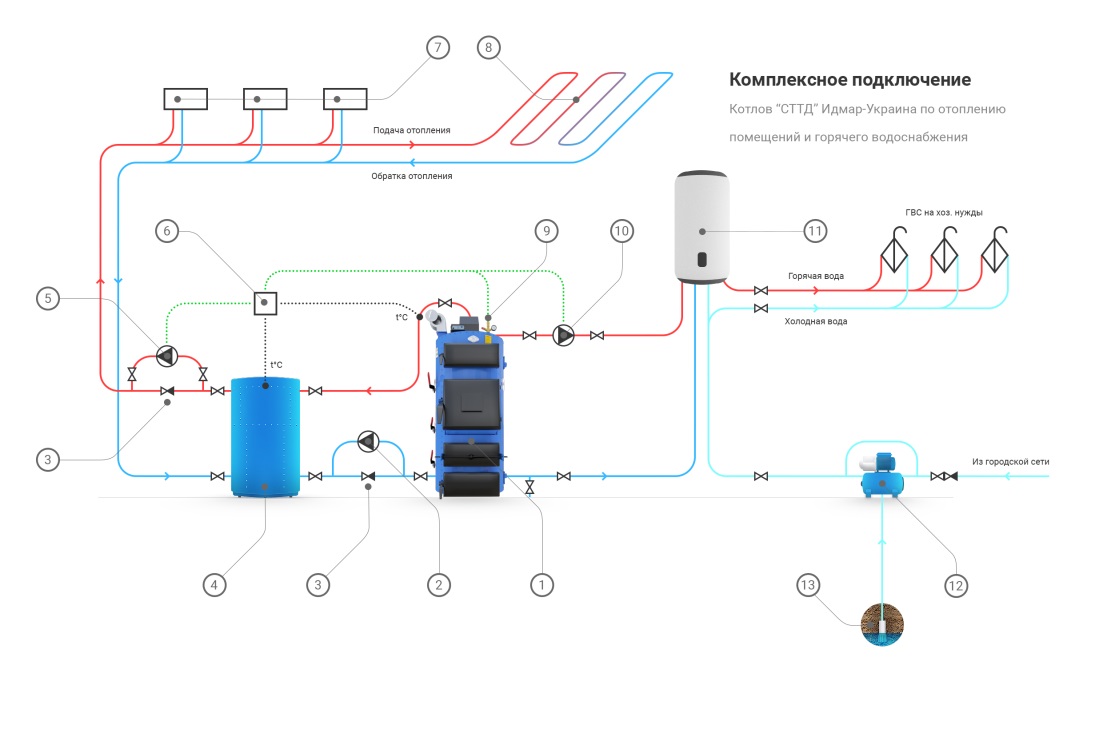 3234. СХЕМА КОТЛА  СІС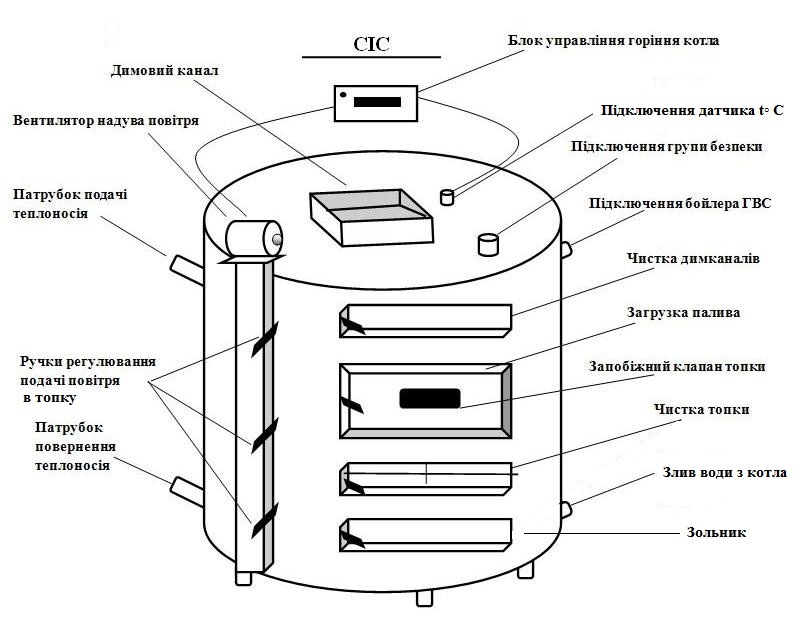 1312. ВІДОМОСТІ ПРО ВСТАНОВЛЕНУ АРМАТУРУ1413. ВІДОМОСТІ ПРО ЖИВИЛЬНІ ПРИСТРОЇ3133. РЕКОМЕНДОВАНА СХЕМА  МОНТАЖА КОТЛА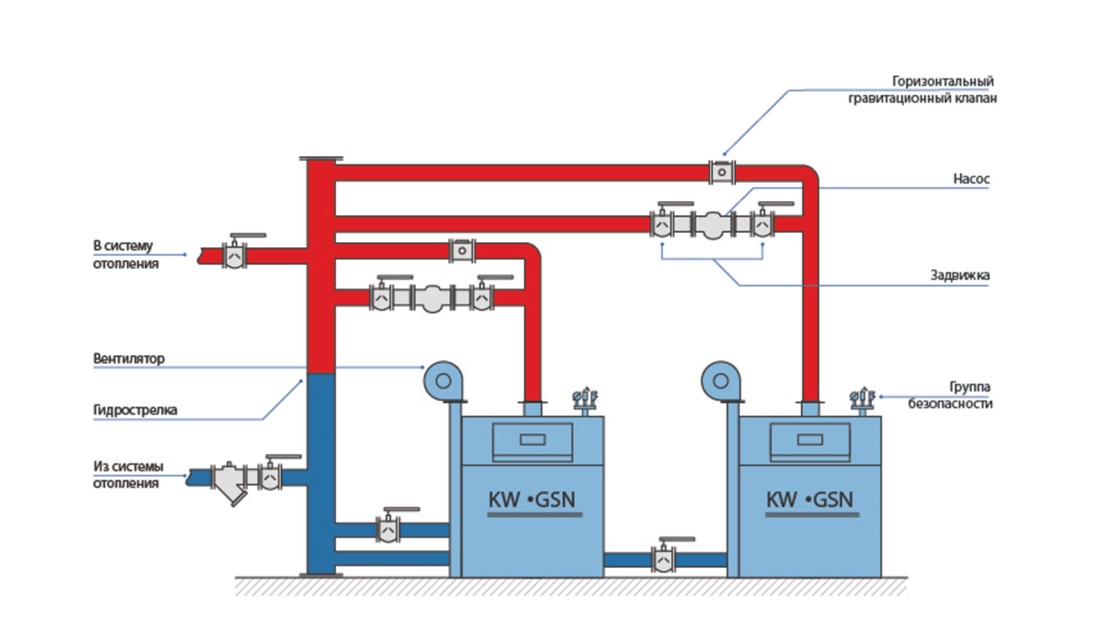 3032. СХЕМА  КОТЛА  КВ-ЖСН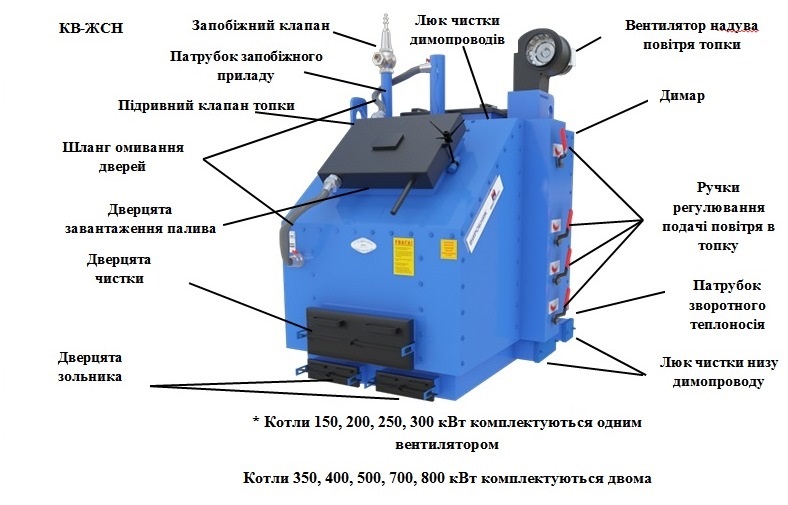 1514. ВІДОМОСТІ ПРО ВОДОПІДГОТОВЧЕ ОБЛАДНЕННЯ1615.  ВІДОМОСТІ  ПРО  РЕМОНТ КОТЛА І ЗАМІНУ ЕЛЕМЕНТІВ, ЯКІ ПРАЦЮЮТЬ ПІД ТИСКОМ2931.  РЕКОМЕНДОВАНА СХЕМА  МОНТАЖА КОТЛА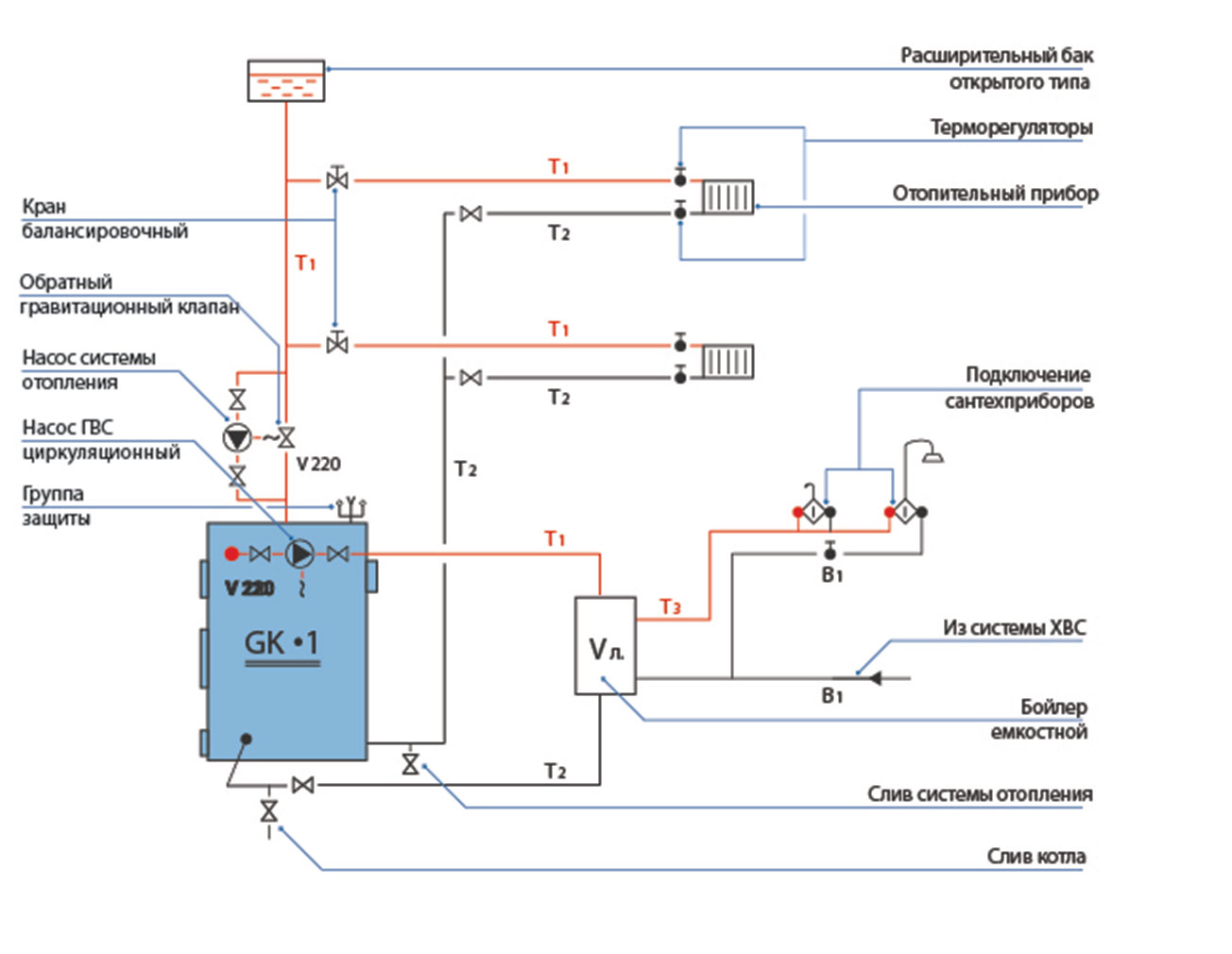 Схема забезпечення інженерної мережі водяного опалення , оснащеної одним котлом і теплообмінником , верхній розділ , насос закріплений на звороті .Схема забезпечення також використовується для наступних інженерних мереж водяного опалення :• Верхній розділ , насос на живлення ,• Верхній розділ , насос на звороті ,• Нижній розділ , насос на живлення ,• Верхній і нижній розділи з гравітаційною циркуляцією .Зразкова схема забезпечення інженерних мереж водяного опалення 2830. СХЕМА КОТЛА ЖК-1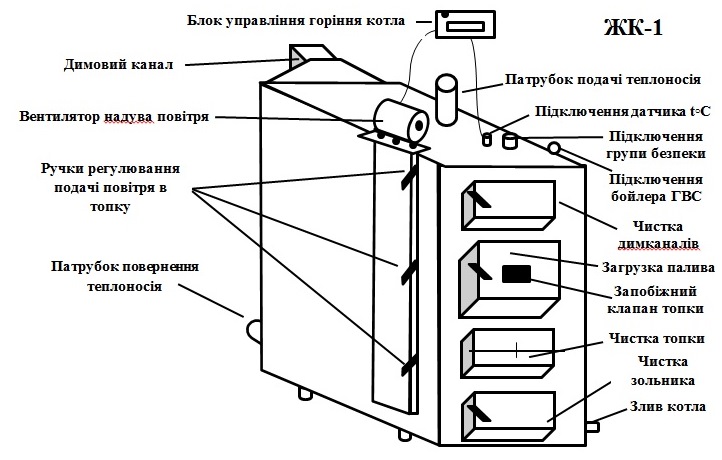 1716. РЕЗУЛЬТАТИ  ОПОСВІДЧЕННЯ.1817. РЕЄСТРАЦІЯКотел ______________________________________________________(водогрійний)зареєстрований "____" _______________________ 20___р.   за ліцензієй серія ______________ №_______________________________________ (найменування реєструючого органу)У паспорті прошнуровано ___ аркушів, у тому числі креслень на ___ аркушах і окремих документів ___ аркушів, згідно з описом, що додається. 2729. АКТ ПРИЙОМУ МОНТАЖА КОТЛАЗАБОРОНЯЄТЬСЯ   ПІДВОДИТИТИ ХОЛОДНУ ВОДУ У РОЗІГРІТИЙ КОТЕЛОбслуговування електричної системи повинно проводитися сертифікованим електриком.ПІДТВЕРДЖЕННЯ ЗАБЕЗПЕЧЕННЯ КОТЛА ЗАХИСТОМТип котла ...................................................................................................................................фабричний № ………………………………………………………………….....…………………...Рік випуску …………………………………………………………………………….………………Монтаж…………………………………………………………………………………………………..Назва фірми ………………………………………………………………………………….………П.І.Б. монтажника ………………………………………………………………………………………Користувач:Ім'я та прізвище ………………………………………………………………………………….………Адреса, телефон …………………………………………………………………………………..……………………………………….…………………………………………………………………………………Я, нижче підписавшийся, заявляю з усією відповідальністю, що вищевказаний котел був змонтований і забезпечений захистом у відкритій системі, відповідно до норми "Захист систем водяного опалення відкритого типу», і був обладнаний основними елементами захисту:• Відкрита ємність з необхідним обсягом захищена від замерзання.Діаметри труб захисту і труб відводу повітря і надлишку води знаходятьсявідповідно до потужності котла (котлів) без запірної арматури і вузьких місць26                                        28. УМОВИ БЕЗПЕЧНОЇ ЕКСПЛУАТАЦІЇОсновною умовою безпечної експлуатації котлів є виконання монтажу відповідно до норм. Крім того, слід виконувати наступні принципи:1. Забороняється експлуатація котла при зниженні рівня води в системі нижче рівня, визначеного в інструкції з експлуатації котельної.2. При обслуговуванні котлів використовувати рукавички, захисні окуляри, головний убір.3. Відкриваючи дверцята, ставати не зпереду, а збоку. При запуску вентилятора не відкривати дверцята для завантаження.4. Підтримувати в котельні порядок. У ній не повинно бути зайвих предметів, що не відносяться до обслуговування котельні.5. При обслуговуванні котла - очищенні і ремонті, застосовувати освітлення з напругою не вище 24V.6. Стежити за хорошим технічним станом котла і пов'язаної з ним системою опалення, особливо за герметичністю дверцят для попелу і палива.7. Усі несправності котла усувати без зволікання.8. У зимовий період не слід робити перерви в опаленні, які могли б привести до замерзання води в системі або її частині, це особливо небезпечно, оскільки запуск котла при пошкодженої системі веде до серйозних наслідків.9. Наповнення системи і її запуск в зимовий період повинні проводитися з дотриманням правил обережності. Наповнення системи в даний період має проводитися гарячою водою, щоб не допустити замерзання води в системі в ході заповнення.УВАГА!!!При підозрі можливості замерзання води в системі опалення, а саме в системі безпеки котла, слід перевірити прохідність системи. У разі відсутності прохідності, запуск котла заборонений.10. Неприпустимий запуск котла із застосуванням таких засобів, як бензин, нафту та інші легкозаймисті і вибухонебезпечні засоби.Не наближатися з відкритим вогнем до відкритих дверцят для завантаження палива під час простою вентилятора, або після його включення, оскільки незгорілий газ вибухонебезпечний.1918.    СЕРТИФІКАТ  НА  СИСТЕМУ  ЄКОЛОГІЧНОГО  УПРАВЛІННЯ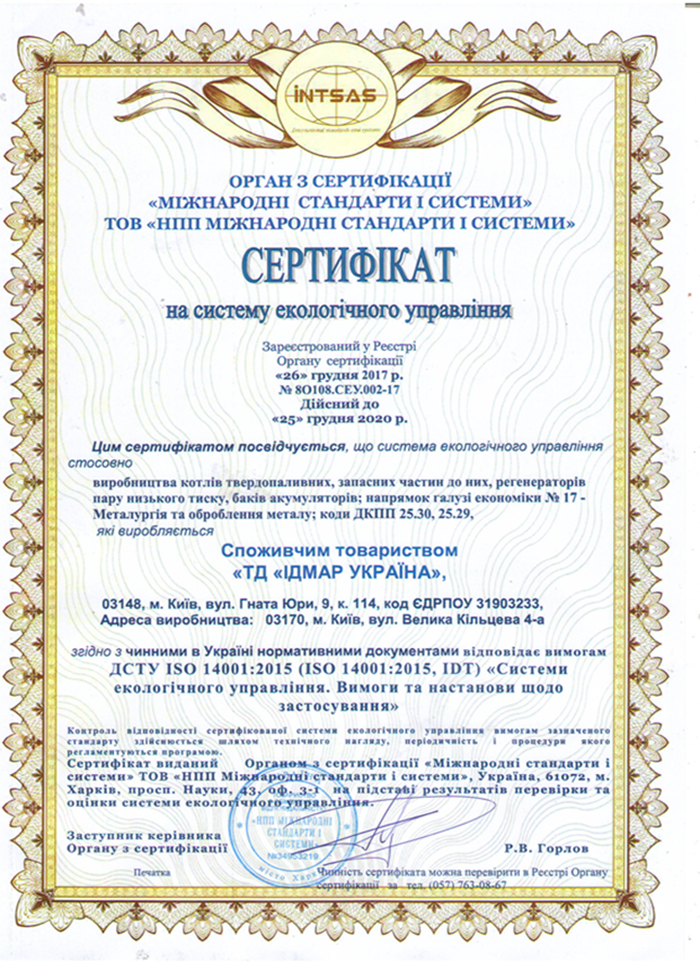 2019. Дані про основні елементи котла, про труби і трубопроводи в межах котла   ( I частина)2525. ЗАПУСК КОТЛА.Перед першим запуском котла необхідно приділити особливу увагу перевірці  правильності   забезпечення   підключення  до  інженерних  мереж.  опалення.За перевірку і технічний прийом котла після монтажу відповідальним є користувач, або його представник, який після домовленості з проектантом, монтажником або іншим представником зі сфери опалювальних інженерних мереж, повинен скласти протокол про приймальні операції.З метою розведення вогню в котлі, на очищені грати, в топку, необхідно рівномірно насипати  вугілля (максимально до нижнього краю завантажувального люка). Далі для розжигу, накласти папір і дрібні шматочки дерева, які підпалюють і щільно зачинити всі дверцята. Після розжигу включаємо блок керування роботи котла згідно з інструкцією з обслуговування.26. ЧИЩЕННЯ ТА ЗБЕРІГАННЯ КОТЛА.Котел потребує періодичного чищення. Це особливо важливо для правильної експлуатації і ефективністі роботі котла. Для цього є дверцята в верхній частині котла для чистки димових каналів.В нижній частині котла знаходятся дверцята топки та зольника. Після закінчення опалювального сезону не потрібно спускати воду з котла, але слід ретельно очистити топку і димові канали.27.  ЗАХОДИ БЕЗПЕКИ ПРИ АВАРІЙНІЙ  РОБОТІ  КОТЛА.У  разі  аварійної  ситуації,  наприклад,  як  перевищення  температури 100˚ С,  підвищення тиску,  різкого  великого  витіку води  з  котла,  або   розрив  труб  інженерної  мережі,  а  також  іншої  небезпеки  д ля  подальшої  експлуатації  котла, необхідно: вимкнути  блок керуванння з електро мережі та засипати паливо піскомВеличезне значення для правильної роботи котла мають розміри димової труби Висота димової труби  повинна відповідати умовам розташування котельні по відношенню до інших об'єктів. Технічний стан димової труби повинен перевіряти сажотрус.2424. УСТАНОВКА ЦЕНТРАЛЬНОГО ОПАЛЕННЯ.Після установки котла і підключення його до димової труби, слід підключити котел до інженерної мережі  опалення. У зв'язку з цим необхідно провести наступні операції:•  Підключити патрубок подачі теплоносія від котла до інженерної мережі   опалення,   в призначеному для цього місці.•   Підключити патрубок повороту теплоносія до котла.•   Підключити до патрубка системи безпеки, запобіжний клапан.•   Наповнити інженерну мережу  опалення теплоносієм.•  Підключити блок керування і перевірити правильну роботу електричної інженерної мережі,• У разі використання циркуляційного насоса  опалення (рекомендація виробника), підключити насос з «гравітаційним обходом», що дає можливість користуватися інженерними мережами  опалення в момент можливої ​​аварії насоса.Головні вимоги до пристроїв забезпечення:•   Складання ємності відкритої системи з  мінімум 4% - 7% всього обсягу інженерної мережі  теплоносія,•   Патрубок безпеки(запобіжний клапан) з діаметром залежним від теплової потужності котла.УВАГА!При розпалюванні холодного котла може з'явитися конденсат  на стінках котла Може здатися, що котел протікає. Це природне явище, яке проходить після того, як котел розігріється.У разі відсутності електричної напруги, котел може працювати без  блоку керування та вентилятору, на основі натуральної тяги, за умови гравітаційного прийому тепла. В такому випадку необхідно відкрити дверцята зольника. В данному випадку завантаження паливом котла повинно бути не більше 1/5 завантажувальної камери котла.21  19. Дані про основні елементи котла, про труби і трубопроводи в межах котла   ( II частина)2220. ПРИЗНАЧЕННЯ І БУДОВА КОТЛА. Водяні, опалювальні котли СТ «ТД« Ідмар Україна» призначені для живлення  інженерної мережі  опалення житлових будинків та інших об'єктів, а також підготовки  водяного опалення при одноразовій подачі палива і цілодобовій системі роботи. Вони зроблені в зварювальній версії. Основні елементи котла це: камера топки, камера попелу, конвекційна частина, люки для завантаження і чищення, повітряна система з розподільником, утеплювальної ізоляцією і димарем.21. ТЕХНІЧНО-ЕКСПЛУАТАЦІЙНА ХАРАКТЕРИСТИКА.Котли   СТ «ТД«Ідмар Україна»  характеризуються простою чіткою інструкцією з використанням новаторських рішень підведення повітря в зону завантаження палива. Обслуговування котла є простим, не вимагає особливих зусиль, з використанням тільки трьох відкривних люків, які дають можливість завантажити паливо і очистити котел. Процес спалювання автоматично контролюється і окрім цього дає можливість отримати необхідну температуру теплоносія, що витікає. Залежно від застосованого розподільника, існує можливість використання циркуляційного насоса  опалення, програмування часових зон в системі цілодобової експлуатації.Правильно підібрані для об'єкта котли, що експлуатуються з номінальною потужністю, не потребують камінних фільтрів.ПІДБІР КОТЛІВ ДЛЯ ІНЖЕНЕРНИХ МЕРЕЖ.З метою правильного підбору котла необхідно взяти до уваги розрахункове споживання тепла у разі втрати при проникненні, а також тепла у вентиляції і теплої води для потреб споживача. Тепловий баланс будинку повинен бути розроблений проектантом згідно з відповідними нормами.ТОПЛИВО І ЙОГО ПРИГОТУВАННЯ.Котли СТ «ТД«Ідмар  Україна»пристосовані для спалювання кам'яного вугілля асортименту. У разі використання палива низької якості, необхідно брати до уваги можливе погіршення продуктивності котла. Перед завантаженням палива необхідно перевірити, щоб вугілля мало приблизно 20% вологості (за вагою), і підготувати його за добу раніше.2322.  ОПИС  БУДОВИ КОТЛІВ.Водяні котли  опалення виробника СТ«ТД«ІдмарУкраїна» виготовлені в зварювальній версії. Основні їх елементи це: камера топки, камера зольника, конвекційна частина, люки для завантаження таі чищення, повітряна система з розподільником, утеплювальною ізоляцією і димарем.Камеру топки зроблено у формі прямокутного паралелепіпеда. У нижній її частині знаходиться водяна решітка зроблена з труби, під гратами перебуває зольник. У верхній частині топки є завантажувальний люк. Над топкою знаходиться нижній водяний канал конвекційнної частини. Конвекційна частина являє собою систему водяних каналів, поперемінно розташованих, одночасно створюючи собою лабірінтовий потік димових газів. Останній димовий канал з'єднаний з диморем. Середні димові канали з'єднані загальним люком для чищення. Всі люки закриті дверцятами.  Система подачі  повітря до набору палива  є новаторським технічним рішенням, яке використовує повітряні клапани і форми. Кількістю і часом подачі повітря через вентилятор управляє система автоматики. Котел ізольований теплоізоляційним матеріалом, захищений бляхою.ПОКАЗНИКИ ПИТОМОГО СПОЖИВАННЯ ТЕПЛА ДЛЯ ЖИТЛОВИХ БУДИНКІВ.Щоб розрахувати оцінне споживання тепла для опалення житлового будинку, потрібно взяти середні величини w / m2 питомих показників споживання тепла• q = 160 W / m2 - з цегли і пустотілого блоку, «холодне» покриття підлоги, одинарні вікна• q = 110 - для середньоізольованих будинків (стіни з пористого бетону, шаруваті без технічної ізоляції, подвійні вікна)• q = 80 - для добреізольованих будинків (утеплені стіни з пористого бетону, ізольовані вікна з комплексними стеклами, «тепле» покриття підлоги)МОНТАЖ КОТЛІВ У ІНЖЕНЕРНІЙ МЕРЕЖІ.Котли СТ«ТД«Ідмар Україна» повинні бути встановлені відповідно до технічної документації котла, проектів котельні, вимогами по вентиляції та відводу димових газів.23. ПІДКЛЮЧЕННЯ КОТЛА.Котел необхідно встановити на  фундамент, який захиченний  вогнеупорним покриттям  До котла повинен бути зручний доступ з усіх боків, особливо в сторону котла, з метою швидкого та безпечного щоденного обслуговування і періодичної чистки теплообмінника та зольника.ЗАБОРОНЕНО ЗАСТОСОВУВАТИ МЕХАНІЧНУ ВИТЯЖНУ ВЕНТИЛЯЦІЮ.Димову трубу слід з'єднати безпосередньо з димарем. Через ревізію для чищення димоходу необхідно ущільнити місце з'єднання димоходу з диморем котлом за допомогою мінеральної ватою.Назва та адреса підприємства-виготовлювачаСТ «ТД«ІДМАР УКРАЇНА»03148, м. КИЇВ, вул. Гната Юри, 9, кімн. 414.Рік виготовлення2018МодельЖК-1Назва і призначення та колірКотел водогрійний, синійЗаводський номерРозрахунковий термін служби, років10Розрахункові види палива та їх теплота згоряння, МДж/кг (ккал/кг)Тверде паливовугілля, торф, дерево  похідні]Розрахунковий тиск теплоносія, МПа (кгс/см2)0,25-0,30Розрахункова температура теплоносія, оС90Теплопродуктивність, МВт0,017Паропродуктивність , МВт (Гкал/год)___Поверхня нагріву котла парового, м2___Поверхня нагріву котла водогрійного, м22.6Об’єм водогрійного котла, л90Розміри котла (ВхШхГ)+Висота борова,мм1340 х 650 х 950 + 350Розмір виходу димаря, ммДн159Мінімальна висота димової труби, м4,5НазваКількістьТехнічна характеристика *Вихід на запобіжний клапан1¾" внутрішня різьбаВихід на спуск води з котла1¾" внутрішня різьбаВихід на подачу підготовленої води12" зовнішня різьбаВхід поверненої води12" зовнішня різьбаБлок керування температури для управління вентилятором і водяним насосом1230V; 50 HzНагнітаючий вентилятор подач повітря в топку1230V; 50 HzНазваКількістьТип (марка)ДСТУ  ГОСТ або ТУМанометр1 Не комплектуєтьсяДМ 160-1-2.5ТУ У33.2-14307481-031:2005Термометр1 Не комплектуєтьсяТБТ -100 0+120-2.5ТУ У33.2-14307481-033:2005Датчик температури води, накладний1В комплекті з регулятором температури[мідний]Назва підприємстваМісцезнаходження котла (адреса власника)Дата встановленняНомер і дата наказу про призначенняПосада, прізвище, ім’я, по батьковіДата перевірки знань цих ПравилПідписНазваДата вста-нов-ленняКіль-кістьДСТУ  ГОСТ, ТУ (марка)Умовний прохід, ммУмовний тиск, МПа (кгс/см2)Місце встановленняНазваТипКількістьПараметриПараметриНазваТипКількістьНомінальна подача, м3/годНапір, МПа (кгс/см2)НазваКількістьТехнічна характеристика *НазваКількістьТехнічна характеристика *ДатаРезультати опосвідчення і підпис відповідальної особи, яка проводила опосвідченняСтрок наступного опосвідченняПідпис відповідальної особи_______________________           (посада особи,     яка зареєструвала котел)                                                                                           М.П.       ____________________   (підпис, прізвище, ініціали)Назва(за призначенням)Кіл-стьЗовнішній діаметр,ммТовщина стінки, ммДовжина, мм12345Стінки21112225520х1100350х945350х1025350х580620х1160430х1160430х620Труба102512765742184444,5МатеріалиМатеріалиДані про зварювання стиківДані про зварювання стиківМетод і обсяг контролюМаркаДСТУ, ГОСТабо ТУВид зварюванняЕлектроди і зварювальний дріт (тип, марка ДСТУ, ГОСТ або ТУ)Метод і обсяг контролю678910Ст3сп5ГОСТ 380-88Ручна дугова ГОСТ 5264-80 ГОСТ 11534-75Э-42А,ГОСТ- 10052-75ВимірюванняГідровипро-буванняСт20ГОСТ 8731-87Ручна дугова ГОСТ 5264-80 ГОСТ 11534-75Э-42А,ГОСТ- 10052ВимірюванняГідровипро-бування